検索エンジン対策実践プランシート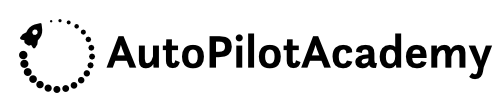 URL:https://www.autopilotacademy.jp/SEOに役立つツールの導入チェックリスト（Chcklist Croup1）SEOに役立つツールの導入チェックリスト（Chcklist Croup1）SEOに役立つツールの導入チェックリスト（Chcklist Croup1）1.Google Analyticsを導入する 2018/09/01✓2.Google Search Consoleを導入する 3.Bing Webmaster Toolsを導入する4.Yoast SEOを導入する(SEOPress、All in one SEO等も可）5.AdWords キーワード プランナーの活用6.Googleサジェストを活用する7.Google Trendsの活用8.SEMrushを活用するキーワード調査の実行（Chcklist Croup2）キーワード調査の実行（Chcklist Croup2）キーワード調査の実行（Chcklist Croup2）5.AdWords キーワード プランナーの活用 2018/09/01✓6.Googleサジェストを活用する7.Google Trendsの活用8.SEMrushを活用する9.グーグルサジェスト キーワード 一括ＤＬツールの活用10.Yahoo!知恵袋を活用するオンサイトSEOの実行（Chcklist Croup3）オンサイトSEOの実行（Chcklist Croup3）オンサイトSEOの実行（Chcklist Croup3）11.ドメインやURLにキーワードを挿入する 2018/09/01✓12.ドメインやURLは短く設定する13.SEOのtitleを最適化する14.SEOのmeta descriptionを最適化する15.見出しタグを最適化するキーワードはページ上部のコンテンツで確実に使った上で、ページ全体で満遍なく使う 17.画像を最適化する18.共起語を活用する19.外部のサイトからリンクを獲得する20.内部リンクを最適化するテクニカルSEOの実行 （Chcklist Croup4）テクニカルSEOの実行 （Chcklist Croup4）テクニカルSEOの実行 （Chcklist Croup4）21.クロールエラーの発見 2018/09/01✓22.Fetch as Googleの活用23.モバイルフレンドリーへの対応する24.リンク切れの修復をする25.https(SSL)を導入する26.HTMLの改善（タイトルと descriptions）27.WEBページの表示速度を改善するコンテンツ SEOの実行 （Chcklist Croup5）コンテンツ SEOの実行 （Chcklist Croup5）コンテンツ SEOの実行 （Chcklist Croup5）28.E-A-Tを意識したコンテンツの作成 2018/09/01✓読みやすいテキストの使用とマルチメディアコンテンツの使用30.コンテンツのボリュームを最適化する31.コピーコンテンツを回避するバックリンク獲得SEOの実行チェックリスト（Chcklist Croup6）バックリンク獲得SEOの実行チェックリスト（Chcklist Croup6）バックリンク獲得SEOの実行チェックリスト（Chcklist Croup6）32.外部の専門サイトに寄稿する 2018/09/01✓33.顧客や同業他社に紹介してもらう34.サテライトサイトから外部リンクを貼る35.獲得した外部リンクの内容を確認する36.スパムリンクを排除する37.クリック率（CTR）の改善38.滞在時間（平均セッション時間）の改善39.記事の更新